COST CA15104 (IRACON) Training School:Network Models, Architectures and Applications for 5GREGISTRATION & PAYMENT FORMPlease send an electronic copy of this filled form to:dyostrikova@sci.pfu.edu.ruPersonal Information:Institution/Company:* All fields are mandatoryRegistration Fees, VAT included: (please tick the appropriate line)The fee cover electronic copy of presentations, coffee breaks, lunches, a city tour and a gala dinner.Payment:(it can be done by cash or by PayPal or by bank transfer - please tick the preferred payment method)EURACON accepts PayPal payments by adding 3% + € 0,35 for transaction fees. To use the online payment, please send an email with subject “EURACON Online Payment – 8th Training School Moscow” to a.baldini@unibo.it You will then receive an email from PayPal including the invoice and the payment instructions. Please note that PayPal accepts Visa, MasterCard, American Express, Discover, or PayPal account payments, a PayPal account not being required for online credit card payments.Very important: please do not forget the FULL communication in the bank transfer.After the bank transfer, please send an electronic-scanned copy of the receipt to: dyostrikova@sci.pfu.edu.ruSocial Events:(we appreciate that you indicate if you will attend the following social events) orComments:Date 				 				Signature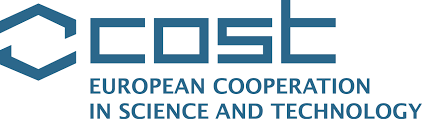 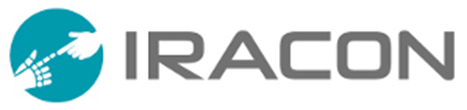 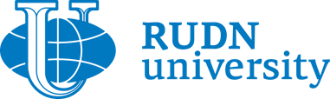 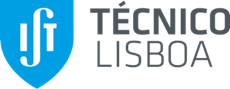 Name (first / last) *Address *Postal code *E-mail *City *Fax *Country *Tel. *Name *Address *Postal code *E-mail *City *Fax *Country *Tel. *VAT number (if applicable) *VAT number (if applicable) *Students€ 150,00Academic employees€ 175,00Industry or other institutions employees€ 200,00Cash Payment (to be made on site on October 7, 2019)PayPal (to be performed by September 27, 2019)Bank Transfer Payment (to be performed by September 27, 2019)Bank Transfer Payment (to be performed by September 27, 2019)Account Holder Account Holder Euracon, AISBL, Avenue Georges Lemaitre 4-6, 1348 Louvain-la-Neuve, BelgiumBank name Bank name BNP Paribas Fortis NV (Louvain-la-Neuve)Bank addressBank addressPlace de l’Université 6, 1348 Louvain-la-Neuve, BelgiumIBAN codeIBAN codeBE84 0016 9348 0459BIC/SWIFT codeBIC/SWIFT codeGEBABEBBREFERENCEREFERENCE[Your first name] [Your last name], registration at IRACON 8th TS MoscowGala Dinner, Restaurant of Russian cuisine "Ilya Muromets" (October 8, 2019)Moscow City Bus Tour (October 9, 2019)Tour of the Kremlin (October 11, 2019)